Акция «Новогодняя почта для жителей города» 	В канун Нового 2016 года учащиеся 3А класса МБОУ СШ №33 г. Дзержинска подготовили Новогодние поздравительные открытки для жителей города.  Открытка состояла из живописной, аппликативной и текстовой части. Ребята постарались создать новогоднее  настроение ни только в стенах родной школы, но и на улицах Дзержинска. Акция происходила под руководством учителя изобразительного искусства МБОУ СШ №33 Ильинской Жанны Сергеевны.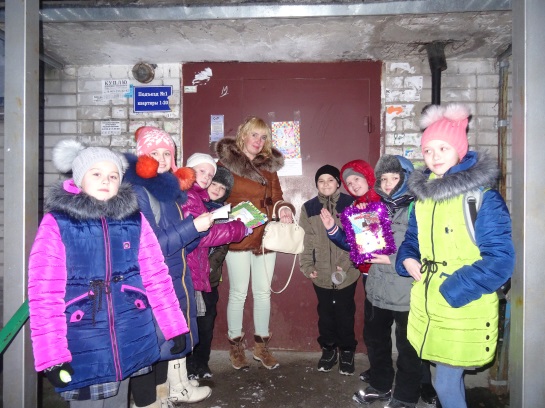 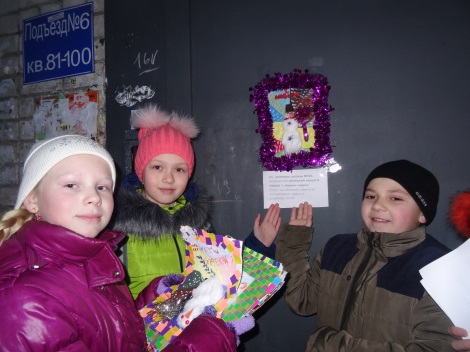 